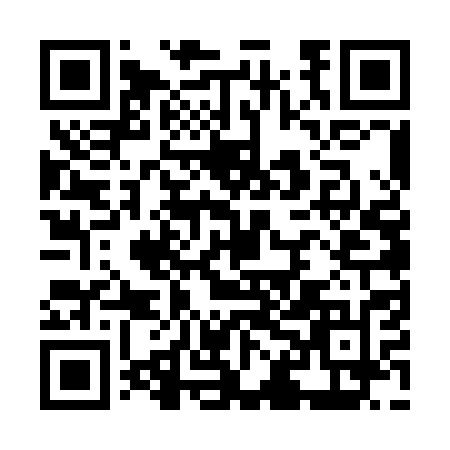 Ramadan times for Andulo, AngolaMon 11 Mar 2024 - Wed 10 Apr 2024High Latitude Method: NonePrayer Calculation Method: Muslim World LeagueAsar Calculation Method: ShafiPrayer times provided by https://www.salahtimes.comDateDayFajrSuhurSunriseDhuhrAsrIftarMaghribIsha11Mon4:474:475:5712:033:176:096:097:1512Tue4:474:475:5712:033:186:096:097:1513Wed4:474:475:5712:033:186:086:087:1414Thu4:474:475:5712:023:186:076:077:1415Fri4:474:475:5712:023:186:076:077:1316Sat4:474:475:5712:023:186:066:067:1217Sun4:474:475:5712:013:186:066:067:1218Mon4:474:475:5712:013:186:056:057:1119Tue4:474:475:5712:013:186:046:047:1020Wed4:474:475:5712:013:186:046:047:1021Thu4:474:475:5712:003:186:036:037:0922Fri4:474:475:5712:003:186:036:037:0823Sat4:474:475:5712:003:186:026:027:0824Sun4:474:475:5711:593:186:016:017:0725Mon4:474:475:5711:593:176:016:017:0726Tue4:474:475:5711:593:176:006:007:0627Wed4:474:475:5711:583:175:595:597:0528Thu4:474:475:5711:583:175:595:597:0529Fri4:474:475:5711:583:175:585:587:0430Sat4:474:475:5711:583:175:585:587:0431Sun4:474:475:5711:573:175:575:577:031Mon4:474:475:5711:573:175:565:567:022Tue4:474:475:5811:573:175:565:567:023Wed4:474:475:5811:563:165:555:557:014Thu4:474:475:5811:563:165:555:557:015Fri4:474:475:5811:563:165:545:547:006Sat4:474:475:5811:563:165:535:537:007Sun4:474:475:5811:553:165:535:536:598Mon4:474:475:5811:553:155:525:526:599Tue4:474:475:5811:553:155:525:526:5810Wed4:474:475:5811:543:155:515:516:58